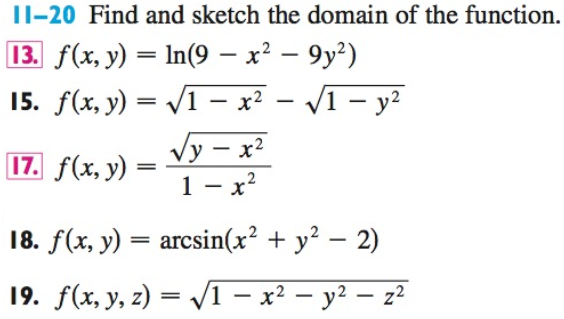 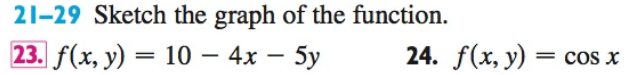 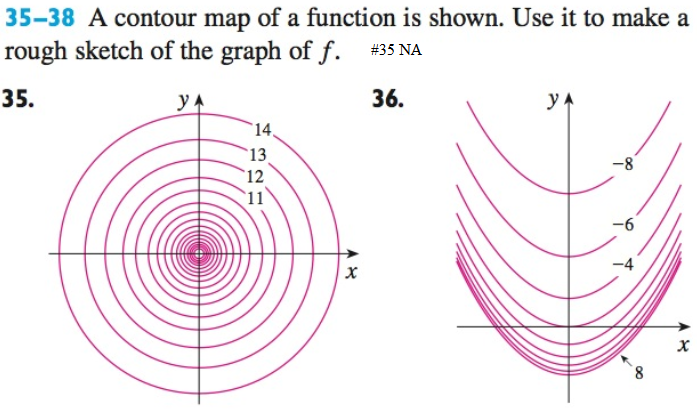 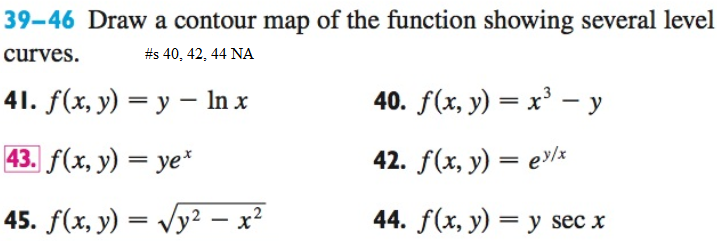 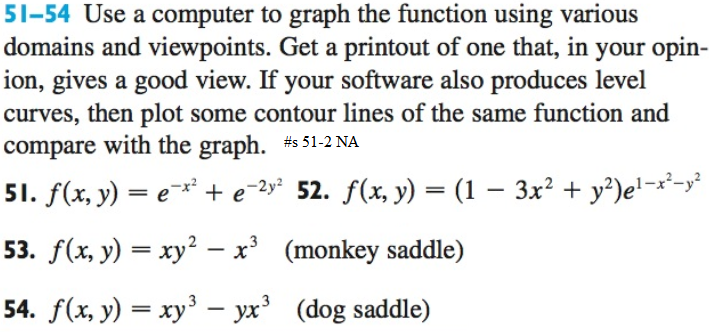 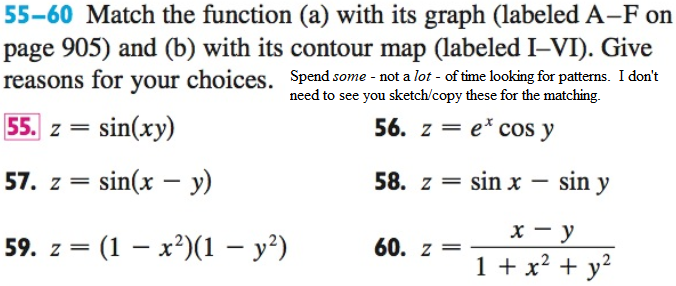 See 14-1-figures-for-exercises document in this directory.